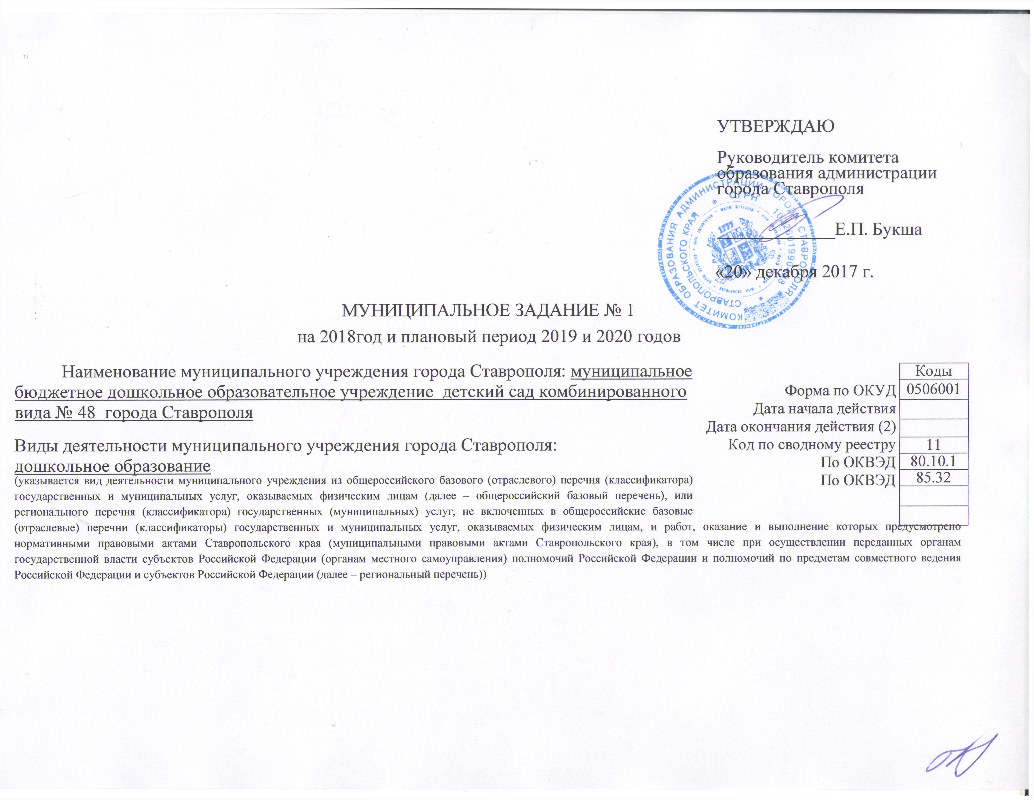 Часть I. Сведения об оказываемых муниципальных услугахРаздел 11. Наименование муниципальной услуги: Реализация основных                                       Код муниципальнойобщеобразовательных программ дошкольного образования                               услуги по общероссийскому2. Категории потребителей муниципальной услуги:                                                         базовому перечню илиФизические лица в возрасте до 8 лет                                                                            региональному перечню3. Показатели, характеризующие объем и (или) качество муниципальной услуги:3.1. Показатели, характеризующие качество муниципальной услуги:3.2. Показатели, характеризующие объем муниципальной услуги:4.Нормативные правовые акты, устанавливающие размер платы (цену, тариф) либо порядок ее (его) установления:5. Порядок оказания муниципальной услуги:5.1. Нормативные правовые акты, регулирующие порядок оказания муниципальной услуги:1. Федеральный закон Государственной Думы РФ от 06.10.1999 № 184-ФЗ «Об общих принципах организации законодательных (представительных) и исполнительных органов государственной власти субъектов Российской Федерации»2. Федеральный закон Государственной Думы РФ от 06.10.2003 № 131-ФЗ «Об общих принципах организации местного самоуправления в Российской Федерации»3. Федеральный закон Государственной Думы РФ от 29.12.2012 № 273-ФЗ «Об образовании в Российской Федерации» 4. Приказ Министерства образования и науки Российской Федерации от 30.08.2013 № 1014 «Об утверждении Порядка организации и осуществления образовательной деятельности по основным общеобразовательным программам - образовательным программам дошкольного образования» 5. Приказ Министерства образования и науки Российской Федерации от 17.10.2013 № 1155 «Об утверждении федерального государственного образовательного стандарта дошкольного образования»5.2. Порядок информирования потенциальных потребителей муниципальной услуги:Раздел 21. Наименование муниципальной услуги: присмотр и уход                                               Код муниципальной                                                                                                                                                          услуги по общероссийскому2. Категории потребителей муниципальной услуги: физические лица                          базовому перечню или                                                                                                                                                        региональному перечню3. Показатели, характеризующие объем и (или) качество муниципальной услуги:3.1. Показатели, характеризующие качество муниципальной услуги:3.2. Показатели, характеризующие объем муниципальной услуги:4.Нормативные правовые акты, устанавливающие размер платы (цену, тариф) либо порядок ее (его) установления:5. Порядок оказания муниципальной услуги:5.1. Нормативные правовые акты, регулирующие порядок оказания муниципальной услуги:1. Федеральный закон Государственной Думы РФ от 06.10.1999 № 184-ФЗ «Об общих принципах организации законодательных (представительных) и исполнительных органов государственной власти субъектов Российской Федерации»2. Федеральный закон Государственной Думы РФ от 06.10.2003 № 131-ФЗ «Об общих принципах организации местного самоуправления в Российской Федерации»3. Федеральный закон Государственной Думы РФ от 29.12.2012 № 273-ФЗ «Об образовании в Российской Федерации» 5.2. Порядок информирования потенциальных потребителей муниципальной услуги:Раздел 31. Наименование муниципальной услуги: присмотр и уход                                                 Код муниципальной                                                                                                                                                            услуги по общероссийскому2. Категории потребителей муниципальной услуги: физические лица                           базовому перечню или                                                                                                                                                                  региональному перечню3. Показатели, характеризующие объем и (или) качество муниципальной услуги:3.1. Показатели, характеризующие качество муниципальной услуги:3.2. Показатели, характеризующие объем муниципальной услуги:4.Нормативные правовые акты, устанавливающие размер платы (цену, тариф) либо порядок ее (его) установления:5. Порядок оказания муниципальной услуги:5.1. Нормативные правовые акты, регулирующие порядок оказания муниципальной услуги:1. Федеральный закон Государственной Думы РФ от 06.10.1999 № 184-ФЗ «Об общих принципах организации законодательных (представительных) и исполнительных органов государственной власти субъектов Российской Федерации»2. Федеральный закон Государственной Думы РФ от 06.10.2003 № 131-ФЗ «Об общих принципах организации местного самоуправления в Российской Федерации»3. Федеральный закон Государственной Думы РФ от 29.12.2012 № 273-ФЗ «Об образовании в Российской Федерации» 5.2. Порядок информирования потенциальных потребителей муниципальной услуги: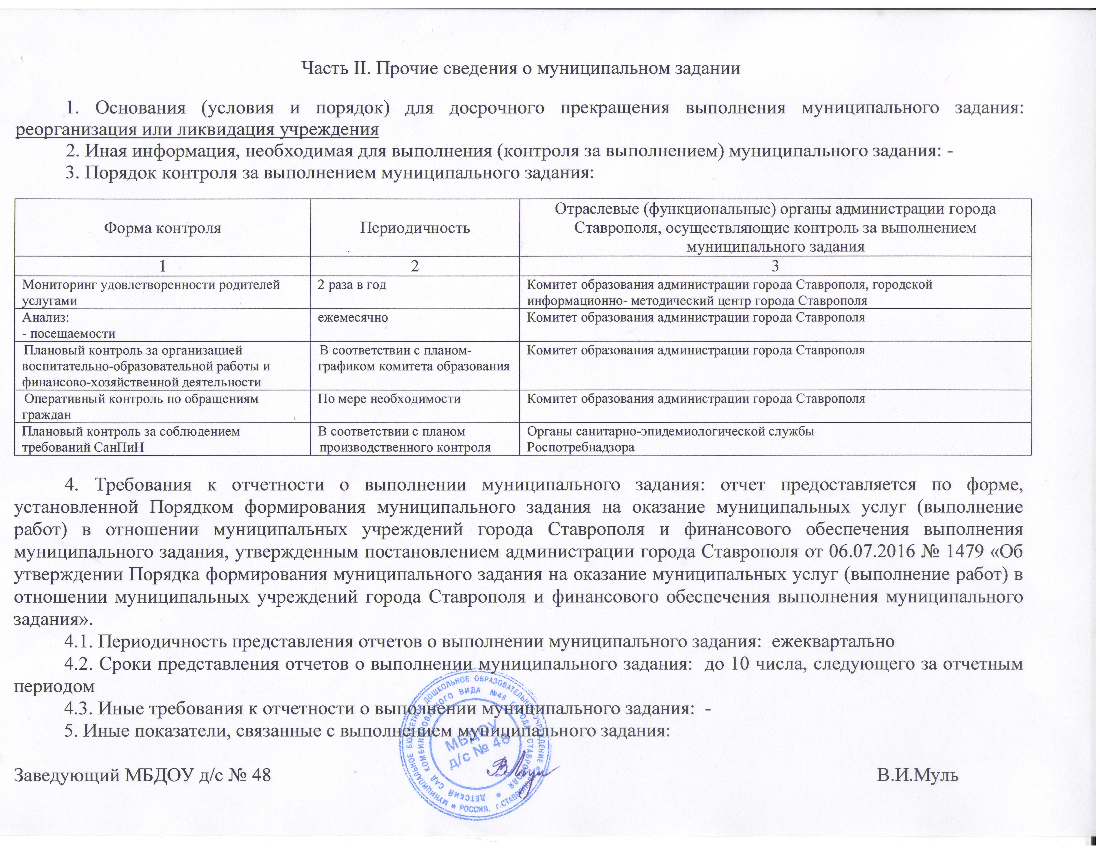 11.Д45.0Уникальный номер реестровой записиПоказатель, характеризующий содержание муниципальной услугиПоказатель, характеризующий содержание муниципальной услугиПоказатель, характеризующий содержание муниципальной услугиПоказатель, характеризующий условия (формы) оказания муниципальной услугиПоказатель, характеризующий условия (формы) оказания муниципальной услугиПоказатель качества муниципальной услугиПоказатель качества муниципальной услугиПоказатель качества муниципальной услугиЗначение показателя качествамуниципальной услугиЗначение показателя качествамуниципальной услугиЗначение показателя качествамуниципальной услугиДопустимые (возможные) отклонения от установленных показателей качества муниципальной услугиДопустимые (возможные) отклонения от установленных показателей качества муниципальной услугиУникальный номер реестровой записиВиды образовательных программКатегория потребителейВозраст обучающихсяФормы образования и формы реализации образовательных программУсловия содержаниянаименование показа теляединицаизмеренияединицаизмерения2018 год(очередной финансовый год)2019 год(1-й год планового периода)2020 год(2-й год планового периода)в процентахв абсолютных величинахУникальный номер реестровой записиВиды образовательных программКатегория потребителейВозраст обучающихсяФормы образования и формы реализации образовательных программУсловия содержаниянаименование показа телянаименованиекод по ОКЕИ (6)2018 год(очередной финансовый год)2019 год(1-й год планового периода)2020 год(2-й год планового периода)в процентахв абсолютных величинах123456789101112131411Д45000301000201066100не указаноне указаноот 1 года до 3 леточнаягруппа полного дняУкомплектованность ДОУ воспитанникамипроцент74419019019010%-11Д45000301000201066100не указаноне указаноот 1 года до 3 леточнаягруппа полного дняУкомплектованность ДОУ кадрамипроцент74410010010010%-11Д45000301000201066100не указаноне указаноот 1 года до 3 леточнаягруппа полного дняУдовлетворенность родителей (законных представителей) воспитанников качеством предоставляемой услугипроцент74410010010010%11Д45000301000301065100не указаноне указаноот 3 лет до 8 леточнаягруппа полного дняУкомплектованность ДОУ воспитанникамипроцент74414414414410%-11Д45000301000301065100не указаноне указаноот 3 лет до 8 леточнаягруппа полного дняУкомплектованность ДОУ кадрамипроцент74410010010010%-11Д45000301000301065100не указаноне указаноот 3 лет до 8 леточнаягруппа полного дняУдовлетворенность родителей (законных представителей) воспитанников качеством предоставляемой услугипроцент74410010010010%11Д45000300500301065100не указанодети-инвалидыот 3 лет до 8 леточнаягруппа полного дняУкомплектованность ДОУ кадрамипроцент74410010010010%-11Д45000300500301065100не указанодети-инвалидыот 3 лет до 8 леточнаягруппа полного дняУдовлетворенность родителей (законных представителей) воспитанников качеством предоставляемой услугипроцент74410010010010%-11Д45000100400301060100адаптированная образовательная программаобучающиеся с ограниченными возможностями здоровья (ОВЗ)от 3 лет до 8 леточнаягруппа полного дняУкомплектованность ДОУ воспитанникамипроцент74415015015010%-11Д45000100400301060100адаптированная образовательная программаобучающиеся с ограниченными возможностями здоровья (ОВЗ)от 3 лет до 8 леточнаягруппа полного дняУкомплектованность ДОУ кадрамипроцент74410010010010%-11Д45000100400301060100адаптированная образовательная программаобучающиеся с ограниченными возможностями здоровья (ОВЗ)от 3 лет до 8 леточнаягруппа полного дняУдовлетворенность родителей (законных представителей) воспитанников качеством предоставляемой услугипроцент74410010010010%-Уникальный номер реестровойзапи сиПоказатель, характеризующий содержание муниципальной услугиПоказатель, характеризующий содержание муниципальной услугиПоказатель, характеризующий содержание муниципальной услугиПоказатель, характеризующий условия (формы) оказания муниципальной услугиПоказатель, характеризующий условия (формы) оказания муниципальной услугиПоказатель объема муниципальной услугиПоказатель объема муниципальной услугиПоказатель объема муниципальной услугиЗначение показателя объемамуниципальной услугиЗначение показателя объемамуниципальной услугиЗначение показателя объемамуниципальной услугиРазмерплаты (цена, тариф) (8)Размерплаты (цена, тариф) (8)Размерплаты (цена, тариф) (8)Допустимые (возможные) отклонения от установ ленных показателей объема муниципаль ной услугиДопустимые (возможные) отклонения от установ ленных показателей объема муниципаль ной услугиУникальный номер реестровойзапи сиВиды образовательных программКатегория потребителейВозраст обучающихсяФормы образования и формы реализации образовательных программУсловия содержаниянаименование показателяединица измеренияпо ОКЕИединица измеренияпо ОКЕИ2018 год(очеред ной финансо вый год)2019 год(1-й год планового периода)2020 год(2-й год планового периода)2018 год(очеред нойфинансо вый год)2019 год(1-й год планового периода)2020 год(2-й год планового периода)впро цен тахв абсо лютных вели чинахУникальный номер реестровойзапи сиВиды образовательных программКатегория потребителейВозраст обучающихсяФормы образования и формы реализации образовательных программУсловия содержаниянаименование показателянаиме нова код по ОКЕИ (6)2018 год(очеред ной финансо вый год)2019 год(1-й год планового периода)2020 год(2-й год планового периода)2018 год(очеред нойфинансо вый год)2019 год(1-й год планового периода)2020 год(2-й год планового периода)впро цен тахв абсо лютных вели чинах123456789101112131415161711Д45000301000201066100не указаноне указаноот 1 года до3 леточнаягруппа полного дняЧисло обучающихсячеловек792383838Государственная (муниципальная) услуга или работа бесплатнаяГосударственная (муниципальная) услуга или работа бесплатнаяГосударственная (муниципальная) услуга или работа бесплатная10%-11Д45000301000201066100не указаноне указаноот 1 года до3 леточнаягруппа полного дняЧисло человеко- дней обучениячеловеко-день540938693869424Государственная (муниципальная) услуга или работа бесплатнаяГосударственная (муниципальная) услуга или работа бесплатнаяГосударственная (муниципальная) услуга или работа бесплатная10%-11Д45000301000301065100не указаноне указаноот 3 лет до 8 леточнаягруппа полного дняЧисло обучающихсячеловек792292292292Государственная (муниципальная) услуга или работа бесплатнаяГосударственная (муниципальная) услуга или работа бесплатнаяГосударственная (муниципальная) услуга или работа бесплатная10%-11Д45000301000301065100не указаноне указаноот 3 лет до 8 леточнаягруппа полного дняЧисло человеко- дней обучениячеловеко-день540721247212472416Государственная (муниципальная) услуга или работа бесплатнаяГосударственная (муниципальная) услуга или работа бесплатнаяГосударственная (муниципальная) услуга или работа бесплатная10%-11Д45000300500301065100не указанодети-инвалидыот 3 лет до 8 леточнаягруппа полного дняЧисло обучающихсячеловек792111Государственная (муниципальная) услуга или работа бесплатнаяГосударственная (муниципальная) услуга или работа бесплатнаяГосударственная (муниципальная) услуга или работа бесплатная10%-11Д45000300500301065100не указанодети-инвалидыот 3 лет до 8 леточнаягруппа полного дняЧисло человеко- дней обучениячеловеко-день540247247248Государственная (муниципальная) услуга или работа бесплатнаяГосударственная (муниципальная) услуга или работа бесплатнаяГосударственная (муниципальная) услуга или работа бесплатная10%-11Д45000100400301060100адаптированная образовательная программаобучающиеся с ограниченными возможностями здоровья (ОВЗ)от 3 лет до 8 леточнаягруппа полного дняЧисло обучающихсячеловек792303030Государственная (муниципальная) услуга или работа бесплатнаяГосударственная (муниципальная) услуга или работа бесплатнаяГосударственная (муниципальная) услуга или работа бесплатная10%-11Д45000100400301060100адаптированная образовательная программаобучающиеся с ограниченными возможностями здоровья (ОВЗ)от 3 лет до 8 леточнаягруппа полного дняЧисло человеко- дней обучениячеловеко-день540741074107440Государственная (муниципальная) услуга или работа бесплатнаяГосударственная (муниципальная) услуга или работа бесплатнаяГосударственная (муниципальная) услуга или работа бесплатная10%-Нормативный правовой актНормативный правовой актНормативный правовой актНормативный правовой актНормативный правовой актвидпринявший органдатаномернаименование12345-----Способ информированияСостав размещаемой информацииЧастота обновления информации123Размещение информации на стендах, в уголках для родителей в ДОУКопии документов, регламентирующих деятельность ДОУ, сведения о бесплатных и платных услугах, требования к родителям (законным представителям) и воспитанникам Не реже 1 раза в годПубликация информации о ДОУ на сайте комитета образования в разделе «дошкольное образование»Сведения о ДОУ (Ф.И.О. Заведующего, адрес, телефон),-  информация о деятельности ДОУ;- проводимых мероприятиях; - публичный доклад руководителя ДОУ.Постоянно1 раз в годПубликация информации в СМИО мероприятиях, проводимых в ДОУ города, участии воспитанников и педагогов ДОУ в конкурсах, фестиваляхПостоянно11.Д40.0Уникальный номер реестровой записиПоказатель, характеризующий содержание муниципальной услугиПоказатель, характеризующий содержание муниципальной услугиПоказатель, характеризующий содержание муниципальной услугиПоказатель, характеризующий условия (формы) оказания муниципальной услугиПоказатель, характеризующий условия (формы) оказания муниципальной услугиПоказатель качества муниципальной услугиПоказатель качества муниципальной услугиПоказатель качества муниципальной услугиЗначение показателя качествамуниципальной услугиЗначение показателя качествамуниципальной услугиЗначение показателя качествамуниципальной услугиДопустимые (возможные) отклонения от установленных показателей качества муниципальной услугиДопустимые (возможные) отклонения от установленных показателей качества муниципальной услугиУникальный номер реестровой записиКатегория потребителейВозраст обучающихся-Условия содержания-наименование показа теляединицаизмеренияединицаизмерения2018 год(очередной финансовый год)2019 год(1-й год планового периода)2020 год(2-й год планового периода)в процентахв абсолютных величинахУникальный номер реестровой записиКатегория потребителейВозраст обучающихся-Условия содержания-наименование показа телянаименованиекод по ОКЕИ (6)2018 год(очередной финансовый год)2019 год(1-й год планового периода)2020 год(2-й год планового периода)в процентахв абсолютных величинах123456789101112131411Д40005000200006003100Физические лица льготных категорий, определяемых учредителемот 1 года до 3 лет-группа полного дня-Укомплектованность ДОУ воспитанникамипроцент74419019019010%-11Д40005000200006003100Физические лица льготных категорий, определяемых учредителемот 1 года до 3 лет-группа полного дня-Укомплектованность ДОУ кадрамипроцент74410010010010%-11Д40005000200006003100Физические лица льготных категорий, определяемых учредителемот 1 года до 3 лет-группа полного дня-Удовлетворенность родителей (законных представителей) воспитанников качеством предоставляемой услугипроцент74410010010010%-11Д40005000300006001100Физические лица льготных категорий, определяемых учредителемот 3 лет до 8 лет-группа полного дня-Укомплектованность ДОУ воспитанникамипроцент74414414414410%-11Д40005000300006001100Физические лица льготных категорий, определяемых учредителемот 3 лет до 8 лет-группа полного дня-Укомплектованность ДОУ кадрамипроцент74410010010010%-11Д40005000300006001100Физические лица льготных категорий, определяемых учредителемот 3 лет до 8 лет-группа полного дня-Удовлетворенность родителей (законных представителей) воспитанников качеством предоставляемой услугипроцент74410010010010%-Уникальный номер реестровойзаписиПоказатель, характеризующий содержание муниципальной услугиПоказатель, характеризующий содержание муниципальной услугиПоказатель, характеризующий содержание муниципальной услугиПоказатель, характеризующий условия (формы) оказания муниципальной услугиПоказатель, характеризующий условия (формы) оказания муниципальной услугиПоказатель объема муниципальной услугиПоказатель объема муниципальной услугиПоказатель объема муниципальной услугиЗначение показателя объемамуниципальной услугиЗначение показателя объемамуниципальной услугиЗначение показателя объемамуниципальной услугиРазмерплаты (цена, тариф) (8)Размерплаты (цена, тариф) (8)Размерплаты (цена, тариф) (8)Допустимые (возможные) отклонения от установ ленных показателей объема муниципальной услуги(7)Допустимые (возможные) отклонения от установ ленных показателей объема муниципальной услуги(7)Уникальный номер реестровойзаписиКатегория потребителейВозраст обучающихся-Условия содержания-наименование показателяединица измерения по ОКЕИединица измерения по ОКЕИ2018 год(очередной финансо вый год)2019 год(1-й год планового периода)2020 год(2-й год планового периода)2018 год(очередной финансо вый год)2019 год(1-й год планового периода)2020 год(2-й год планового периода)в про цен тахв абсо лютных вели чинахУникальный номер реестровойзаписиКатегория потребителейВозраст обучающихся-Условия содержания-наименование показателянаиме нованиекод по ОКЕИ (6)2018 год(очередной финансо вый год)2019 год(1-й год планового периода)2020 год(2-й год планового периода)2018 год(очередной финансо вый год)2019 год(1-й год планового периода)2020 год(2-й год планового периода)в про цен тахв абсо лютных вели чинах123456789101112131415161711Д40005000200006003100Физические лица льготных категорий, определяемых учредителемот 1 года до 3 лет-группа полного дня-Число человеко –дней пребываниячеловеко-день5409386938694241 6401 6401 64010%-11Д40005000200006003100Физические лица льготных категорий, определяемых учредителемот 1 года до 3 лет-группа полного дня-число человеко-часов пребываниячеловеко-часов5391126321126321130881 6401 6401 64010%-11Д40005000200006003100Физические лица льготных категорий, определяемых учредителемот 1 года до 3 лет-группа полного дня-число детейчеловек79238383816401640164010%-11Д40005000300006001100Физические лица льготных категорий, определяемых учредителемот 3 лет до 8 лет-группа полного дня-Число человеко –дней пребываниячеловеко-день5407163071630719201 6401 6401 64010%-11Д40005000300006001100Физические лица льготных категорий, определяемых учредителемот 3 лет до 8 лет-группа полного дня-число человеко-часов пребываниячеловеко-часов5398595608595608630401 6401 6401 64010%-11Д40005000300006001100Физические лица льготных категорий, определяемых учредителемот 3 лет до 8 лет-группа полного дня-число детейчеловек7922902902901 6401 6401 64010%-Нормативный правовой актНормативный правовой актНормативный правовой актНормативный правовой актНормативный правовой актвидпринявший органдатаномернаименование12345ПостановлениеАдминистрация города Ставрополя30.06.2017№ 1158«Об установлении платы за присмотр и уход за детьми в муниципальных дошкольных образовательных учреждениях города Ставрополя»Способ информированияСостав размещаемой информацииЧастота обновления информации123Размещение информации на стендах, в уголках для родителей в ДОУКопии документов, регламентирующих деятельность ДОУ, сведения о бесплатных и платных услугах, требования к родителям (законным представителям) и воспитанникам Не реже 1 раза в годПубликация информации о ДОУ на сайте комитета образования в разделе «дошкольное образование»Сведения о ДОУ (Ф.И.О. Заведующего, адрес, телефон),-  информация о деятельности ДОУ;- проводимых мероприятиях; - публичный доклад руководителя ДОУ.Постоянно1 раз в годПубликация информации в СМИО мероприятиях, проводимых в ДОУ города, участии воспитанников и педагогов ДОУ в конкурсах, фестиваляхПостоянно11.785.0Уникальный номер реестровой записиПоказатель, характеризующий содержание муниципальной услугиПоказатель, характеризующий содержание муниципальной услугиПоказатель, характеризующий содержание муниципальной услугиПоказатель, характеризующий условия (формы) оказания муниципальной услугиПоказатель, характеризующий условия (формы) оказания муниципальной услугиПоказатель качества муниципальной услугиПоказатель качества муниципальной услугиПоказатель качества муниципальной услугиЗначение показателя качествамуниципальной услугиЗначение показателя качествамуниципальной услугиЗначение показателя качествамуниципальной услугиДопустимые (возможные) отклонения от установленных показателей качества муниципальной услугиДопустимые (возможные) отклонения от установленных показателей качества муниципальной услугиУникальный номер реестровой записиКатегория потребителейВозраст обучающихся-Условия содержания-наименование показа теляединицаизмеренияединицаизмерения2018 год(очередной финансовый год)2019 год(1-й год планового периода)2020 год(2-й год планового периода)в процентахв абсолютных величинахУникальный номер реестровой записиКатегория потребителейВозраст обучающихся-Условия содержания-наименование показа телянаименованиекод по ОКЕИ (6)2018 год(очередной финансовый год)2019 год(1-й год планового периода)2020 год(2-й год планового периода)в процентахв абсолютных величинах123456789101112131411785000500300006001100дети-инвалидыот 3 лет до 8 лет-группа полного дня-Укомплектованность ДОУ кадрамипроцент74410010010010%-11785000500300006001100дети-инвалидыот 3 лет до 8 лет-группа полного дня-Удовлетворенность родителей (законных представителей) воспитанников качеством предоставляемой услугипроцент74410010010010%-11785001200300006002100дети-сироты и дети оставшиеся без попечения родителейот 3 лет до 8 лет-группа полного дня-Укомплектованность ДОУ кадрамипроцент74410010010010%-11785001200300006002100дети-сироты и дети оставшиеся без попечения родителейот 3 лет до 8 лет-группа полного дня-Удовлетворенность родителей (законных представителей) воспитанников качеством предоставляемой услугипроцент74410010010010%-Уникальный номер реестровойзапи сиПоказатель, характеризующий содержание муниципальной услугиПоказатель, характеризующий содержание муниципальной услугиПоказатель, характеризующий содержание муниципальной услугиПоказатель, характеризующий условия (формы) оказания муниципальной услугиПоказатель, характеризующий условия (формы) оказания муниципальной услугиПоказатель объема муниципальной услугиПоказатель объема муниципальной услугиПоказатель объема муниципальной услугиЗначение показателя объемамуниципальной услугиЗначение показателя объемамуниципальной услугиЗначение показателя объемамуниципальной услугиРазмерплаты (цена, тариф) (8)Размерплаты (цена, тариф) (8)Размерплаты (цена, тариф) (8)Допустимые (возможные) отклонения от установ ленных показателей объема муниципаль ной услугиДопустимые (возможные) отклонения от установ ленных показателей объема муниципаль ной услугиУникальный номер реестровойзапи сиКатегория потребителейВозраст обучающихся-Условия содержания-наименование показателяединица измеренияпо ОКЕИединица измеренияпо ОКЕИ2018 год(очеред ной финансо вый год)2019 год(1-й год планового периода)2020 год(2-й год планового периода)2018 год(очеред ной финансо вый год)2019 год(1-й год планового периода)2020 год(2-й год планового периода)впро центахв абсо лютных вели чинахУникальный номер реестровойзапи сиКатегория потребителейВозраст обучающихся-Условия содержания-наименование показателянаименование код по ОКЕИ (6)2018 год(очеред ной финансо вый год)2019 год(1-й год планового периода)2020 год(2-й год планового периода)2018 год(очеред ной финансо вый год)2019 год(1-й год планового периода)2020 год(2-й год планового периода)впро центахв абсо лютных вели чинах123456789101112131415161711785000500300006001100дети-инвалидыот 3 лет до 8 лет-группа полного дня-Число человеко –дней пребываниячеловеко--день540247247248Государственная (муниципальная) услуга или работа бесплатнаяГосударственная (муниципальная) услуга или работа бесплатнаяГосударственная (муниципальная) услуга или работа бесплатная10%-11785000500300006001100дети-инвалидыот 3 лет до 8 лет-группа полного дня-число человеко-часов пребываниячеловеко-часов539296429642976Государственная (муниципальная) услуга или работа бесплатнаяГосударственная (муниципальная) услуга или работа бесплатнаяГосударственная (муниципальная) услуга или работа бесплатная10%-11785000500300006001100дети-инвалидыот 3 лет до 8 лет-группа полного дня-число детейчеловек792111Государственная (муниципальная) услуга или работа бесплатнаяГосударственная (муниципальная) услуга или работа бесплатнаяГосударственная (муниципальная) услуга или работа бесплатная10%-11785001200300006002100дети-сироты и дети оставшиеся без попечения родителейот 3 лет до 8 лет-группа полного дня-Число человеко –дней пребываниячеловеко--день540247247248Государственная (муниципальная) услуга или работа бесплатнаяГосударственная (муниципальная) услуга или работа бесплатнаяГосударственная (муниципальная) услуга или работа бесплатная10%-11785001200300006002100дети-сироты и дети оставшиеся без попечения родителейот 3 лет до 8 лет-группа полного дня-число человеко-часов пребываниячеловеко-часов539296429642976Государственная (муниципальная) услуга или работа бесплатнаяГосударственная (муниципальная) услуга или работа бесплатнаяГосударственная (муниципальная) услуга или работа бесплатная10%-11785001200300006002100дети-сироты и дети оставшиеся без попечения родителейот 3 лет до 8 лет-группа полного дня-число детейчеловек792111Государственная (муниципальная) услуга или работа бесплатнаяГосударственная (муниципальная) услуга или работа бесплатнаяГосударственная (муниципальная) услуга или работа бесплатная10%-Нормативный правовой актНормативный правовой актНормативный правовой актНормативный правовой актНормативный правовой актвидпринявший органдатаномернаименование12345-----Способ информированияСостав размещаемой информацииЧастота обновления информации123Размещение информации на стендах, в уголках для родителей в ДОУКопии документов, регламентирующих деятельность ДОУ, сведения о бесплатных и платных услугах, требования к родителям (законным представителям) и воспитанникам Не реже 1 раза в годПубликация информации о ДОУ на сайте комитета образования в разделе «дошкольное образование»Сведения о ДОУ (Ф.И.О. Заведующего, адрес, телефон),-  информация о деятельности ДОУ;- проводимых мероприятиях; - публичный доклад руководителя ДОУ.Постоянно1 раз в годПубликация информации в СМИО мероприятиях, проводимых в ДОУ города, участии воспитанников и педагогов ДОУ в конкурсах, фестиваляхПостоянно